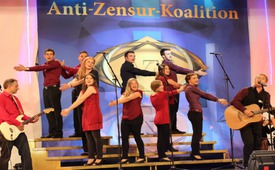 Verdeel en heers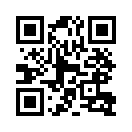 --Wie heeft gelijk? Hij of zij?
Liegt mevrouw Merkel, liegt Pegida?
Op welke manier bevorderen we de vrede en met wie?
En waar ligt het probleem echt?

Jullie voor en wij tegen,
zo zullen we niet veel in gang zetten.
Voor degenen die kiezen is het 
moeilijk, maar ze hebben geen macht.
Want alleen samen zijn we sterk…

'Verdeel en heers' is het 
motto, de leuze, doch van wie?
Verdeel en heers,
wie is geïnteresseerd in 
de crisissen, wie vernietigt systematisch
iedere eenheid, ieder streven naar 
vrede, naar het goede, naar geluk.

Wat de grote media brengen,
is vaak vervalst en vooral
op zo'n manier gebracht dat het 
de mensen meer en meer ophitst,
en op een bepaald moment breekt chaos uit!

Hoe kwader het volk wordt,
des te meer 'Vadertje Staat' klaarstaat met geweld
en alle fronten moet onderdrukken en in toom 
houden, anders komt de economie in gevaar.

Verdeel en heers is het
motto, de leuze, doch van wie?
Verdeel en heers,
wie is geïnteresseerd in de crisissen,
wie vernietigt systematisch iedere eenheid, 
ieder streven naar vrede, naar het goede, naar geluk.

We laten ons niet meer verdelen!
We laten ons niet meer domineren!
We laten ons niet ophitsen tegen elkaar
zodanig dat we elkaar niet meer begrijpen.

We willen allemaal vrede.
We willen allemaal vrijheid.
We willen dat alle schepselen
op de hele planeet het goed hebben!

Als men mij van jou wil scheiden,
zal ik je trouw blijven 
en begin ik niet te argumenteren.
Ik voel de scheiding in mijn hart en zeg: Nee!

We willen allemaal vrede.
We willen allemaal vrijheid.
We willen dat alle schepselen
op de hele planeet het goed hebben,
het goed hebben!door --Bronnen:--Dit zou u ook kunnen interesseren:#AZK - www.kla.tv/AZK-nlKla.TV – Het andere nieuws ... vrij – onafhankelijk – ongecensureerd ...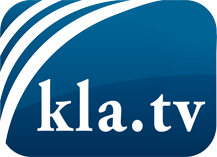 wat de media niet zouden moeten verzwijgen ...zelden gehoord van het volk, voor het volk ...nieuwsupdate elke 3 dagen vanaf 19:45 uur op www.kla.tv/nlHet is de moeite waard om het bij te houden!Gratis abonnement nieuwsbrief 2-wekelijks per E-Mail
verkrijgt u op: www.kla.tv/abo-nlKennisgeving:Tegenstemmen worden helaas steeds weer gecensureerd en onderdrukt. Zolang wij niet volgens de belangen en ideologieën van de kartelmedia journalistiek bedrijven, moeten wij er elk moment op bedacht zijn, dat er voorwendselen zullen worden gezocht om Kla.TV te blokkeren of te benadelen.Verbindt u daarom vandaag nog internetonafhankelijk met het netwerk!
Klickt u hier: www.kla.tv/vernetzung&lang=nlLicence:    Creative Commons-Licentie met naamgeving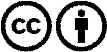 Verspreiding en herbewerking is met naamgeving gewenst! Het materiaal mag echter niet uit de context gehaald gepresenteerd worden.
Met openbaar geld (GEZ, ...) gefinancierde instituties is het gebruik hiervan zonder overleg verboden.Schendingen kunnen strafrechtelijk vervolgd worden.